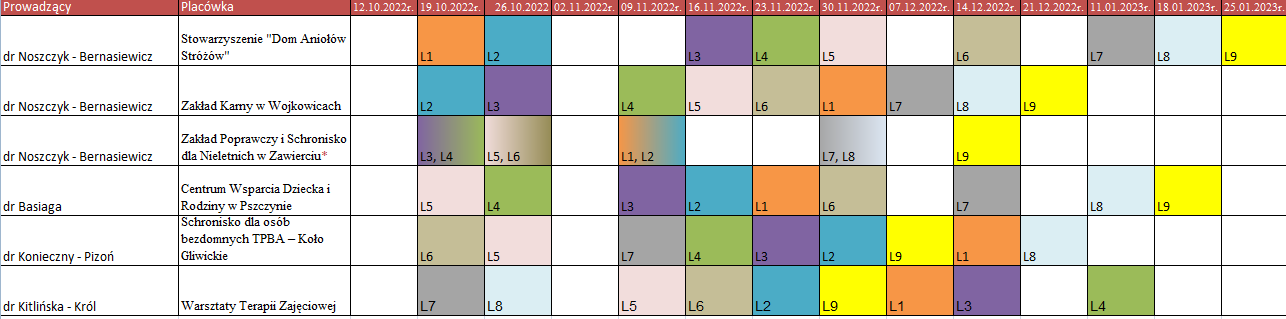 Pedagogika Ogólna – Praktyki Asystenckie – InformacjeDr Monika Noszczyk-Bernasiewicze-mail: monika.noszczyk-bernasiewicz@us.edu.pl  Adres placówki:Stowarzyszenie Pomocy Dzieciom i Młodzieży  „Dom Aniołów Stróżów” Katowice, ul. Gliwicka 148Godziny realizacji praktyki: od 12.15 do 16.00 (5 x 45 min.)Dojazd z centrum KatowicW dobie powszechnego dostępu do googlemaps oraz internetowych map MPK/MZK zlokalizowanie placówki nie stanowi problemu. Miejsce spotkań (adres placówki): Katowice (Załęże), ul. Gliwicka 148. Z Wydziału WNS przy ul. Grażyńskiego piechotą można dotrzeć na miejsce w 35 minut.Uwagi: Osoby które będą na praktyce w ww. placówce, proszone są aby nie wjeżdżały na jej teren (plac). Jest tam kilka miejsc postojowych, które są przeznaczone tylko i wyłącznie dla pracowników i osób upoważnionych.Dr Monika Noszczyk-Bernasiewicze-mail: monika.noszczyk-bernasiewicz@us.edu.plAdres placówki:Zakład Karny w Wojkowicachul. Sobieskiego 29842-580 WojkowiceGodziny realizacji praktyki:od 8.00 do 11.45 (5 x 45 min.)Dojazd z centrum KatowicDojazd do placówki podany jest z usytuowanych blisko naszego wydziału następujących autobusowych przystanków takich jak:„Koszutka GIG” lub „Katowice Sokolska” bądź też „Katowice Chorzowska”, które są punktami początkowymi podróży autobusami linii 43lub 133 do placówki. Należy wysiąść na przystanku „Wojkowice Park”i udać się na ulicę Kusocińskiego, która przez park prowadzi do parkingu i głównego wejścia na teren Zakładu Karnego w Wojkowicach. Czas przejazdu od około 50 minut do 1 godziny. UWAGA: przed podróżą należy samemu zweryfikować czy podane przystanki oraz linie autobusów są aktualne. Uwagi: warunkiem niezbędnym żeby zostać wpuszczonym na teren placówki jest konieczność posiadania przy sobie dokumentu stwierdzającego tożsamość (dowód osobisty) oraz ZAKAZ POSIADANIA przy sobie telefonu komórkowego oraz innych urządzeń mających możliwość rejestracji dźwięku i/lub obrazu.Dr Monika Noszczyk-Bernasiewicze-mail: monika.noszczyk-bernasiewicz@us.edu.plAdres placówki:Zakład Poprawczy i Schronisko dla Nieletnich w Zawierciuul. Mrzygłodzka 3542-400 ZawiercieGodziny realizacji praktyki: od 16.30 do 20.15 (5 x 45 min.)Dojazd z centrum KatowicDo Zawiercia należy dojechać pociągiem PKP z dworca głównego w Katowicach. Z dworca PKP Zawiercie do placówki można dojechać autobusami MPK/MZK lub dotrzeć do celu piechotą (30-40 minutowy spacer). W poprzednich latach studenci organizowali się w większe grupy i dojeżdżali na miejsce taksówką spod dworca PKP w Zawierciu. Proponuję aby każdy student zapoznał się ze wskazówkami jakie sugeruje powszechnie dostępny googlemaps. Miejsce spotkań (adres placówki): Zawiercie, ul. Mrzygłodzka 35.   Uwagi: Każdy student zobowiązany jest do posiadania przy sobie dokumentu stwierdzającego tożsamość – jest to warunek niezbędny żeby zostać wpuszczonym na teren tej placówki. Osoby które przyjadą na tą praktykę własnymi samochodami proszone są aby nie parkowały tuż za jej ogrodzeniem i bramą, ponieważ są to miejsca przeznaczone tylko i wyłącznie dla osób upoważnionych oraz pracowników placówki o czym informuje znak drogowy (zakaz wjazdu).Dr  Jan Basiagae-mail: jan.basiaga@us.edu.plAdres placówki:Centrum Wsparcia Dziecka i Rodziny w Pszczynie43-200 Pszczynaul. Wiśniowa 2aGodziny realizacji praktyki:od 9:00 do 12:45Dojazd z centrum KatowicDojazd z dworca PKP Katowice do dworca PKP Pszczyna. Z dworca PKP Katowice pociągi odjeżdżają średnio co pół godziny (czas przejazdu około 40 minut)Opcja „na piechotę”Po wyjściu z dworca PKP Pszczyna, należy kierować się w prawo w stronę parku pszczyńskiego. Następnie, idąc przez park, należy kierować się w stronę ulicy Karola Szymanowskiego (dobrym punktem orientacyjnym jest szkoła „Rolniczok”). Po dojściu do szkoły „Rolniczok”, tuż za ogrodzeniem szkoły proszę skręcić w prawo w uliczkę Wiśniową. Centrum Wsparcia Dziecka i Rodziny znajduje się 200 metrów dalej po prawej stronie.Trasa z dworca PKP do Centrum Wsparcia Rodziny wynosi 2,4 km. Jej pokonanie spacerkiem zajmuje ok. pół godziny.Opcja „komunikacja miejska”Po wyjściu z dworca PKP Pszczyna, należy kierować się centrum przesiadkowego usytuowanego na wprost  od wyjścia z dworca PKPAutobusy relacji dworzec PKP – ulica Karola Szymanowskiego odjeżdżają ze stanowiska nr 2. Godziny odjazdu autobusów: 7:26, 7:30, 8:26, 8:36Proszę dojechać do przystanku usytuowanego na ul. Szymanowskiego, tuż pod szkołą „Rolniczok”Z ulicy Szymanowskiego proszę skręcić w prawo w uliczkę Wiśniową. Centrum Wsparcia Dziecka i Rodziny znajduje się 200 metrów dalej, po prawej stronie.dr Kinga Konieczny-Pizońe-mail: kinga.konieczny-pizon@us.edu.plAdres placówki:Schronisko dla osób bezdomnych TPBA – Koło GliwickieUl. św. Brata Alberta 6344-141 Gliwice (Bojków)Godziny realizacji praktyki: od 9.00 do 12.45 (5 x 45 min.)Dojazd z centrum KatowicDojazd z przystanku „Katowice Mickiewicza” linią autobusową 840 (Gliwice Plac Piastów) (czas przejazdu ok. 56 min) – należy wysiąść na 19 przystanku „Gliwice Plac Piastów” (czas przejazdu ok. 56 min.) Następnie należy przejść ok. 130 m na przystanek „Gliwice Dworcowa” i wsiąść do autobusu linii 648 (Knurów Dworcowa) i wysiąść na przystanku 8 „Bojków Skrzyżowanie) (czas przejazdu ok. 17 min). Następnie należy kierować się na ul. Knurowską na północ w stronę ul. Rolników (ok. 1, 1 km), po czym skręcić w prawo na ul. Św. Brata Alberta. Miejsce docelowe znajduje się po lewej stronie;Dojazd z przystanku „Katowice Mickiewicza” linią autobusową M1 (Gliwice Arena Widowiskowo-Sportowa) (czas przejazdu 41 min) – należy wysiąść na 8 przystanku „Gliwice Strzody”, następnie wsiąść do linii 710 (Szczygłowice Centrum Przesiadkowe) (czas przejazdu 16 min) i wysiąść na przystanku 8 „Bojków Skrzyżowanie”. Następnie należy kierować się na ul. Knurowską na północ w stronę ul. Rolników (ok. 1, 1 km), po czym skręcić w prawo na ul. Św. Brata Alberta. Miejsce docelowe znajduje się po lewej stronie.Uwagi: konieczność posiadania maseczki ochronnej dr Małgorzata Kitlińska-Króle-mail: malgorzata.kitlinska-krol@us.edu.plAdres placówki:Warsztaty Terapii Zajęciowejul. K. Przerwy-Tetmajera 2 (Bytom Stroszek)41-933 BytomGodziny realizacji praktyki: od 9.00. do 12.45 (5 x 45 min.)Dojazd z centrum Katowic: Dojazd z przystanku „Katowice Piotra Skargi” autobusem nr M3 (Tarnowskie Góry Dworzec) – należy wysiąść na 10 przystanku (identyfikator przystanku:4, przed sklepem LIDL) „Stroszek Osiedle” (czas przejazdu około 45 min.), następnie należy iść pieszo ok. 5 min, tj. najpierw przejść na skrzyżowaniu świetlnym na drugą stronę ulicy Strzelców Bytomskich, skręcić w lewo i przejść wzdłuż tej ulicy ok. 100 m prosto, a następnie skręcić w prawo- pomiędzy budynki mieszkalne w ul. K. Przerwy-Tetmajera i przejść ok. 220 metrów prosto.  Budynek WTZumiejscowiony jest u wylotu ulicy, pomiędzy pozostałą zabudową osiedlową.Dojazd z przystanku „Katowice Sokolska” - tramwajem nr 19 (Stroszek Zajezdnia) – należy wysiąść na 36 przystanku (identyfikator przystanku: 1t),„Stroszek Osiedle” (czas przejazdu około 1 godz.), następnie iść z przystanku tramwajowego prosto pomiędzy budynki mieszkalne w ul. K. Przerwy-Tetmajera i przejść ok. 220 metrów prosto.  Budynek WTZumiejscowiony jest u wylotu tej ulicy, pomiędzy pozostałą zabudową osiedlową. Uwagi: wskazane obuwie zmienne